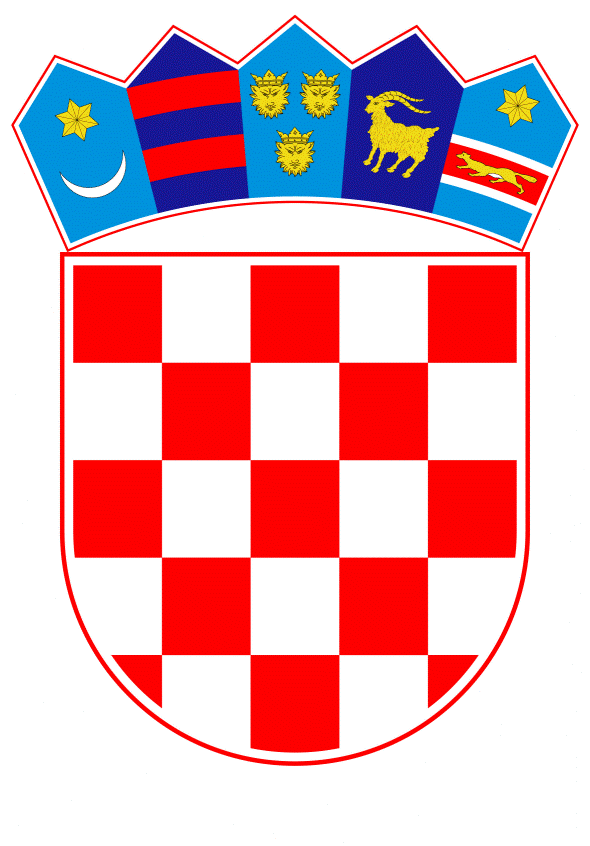 VLADA REPUBLIKE HRVATSKEZagreb, 4. veljače 2021.______________________________________________________________________________________________________________________________________________________________________________________________________________________________											PRIJEDLOGKLASA:									 	URBROJ:	Zagreb,										PREDSJEDNIKU HRVATSKOGA SABORAPREDMET:	Zastupničko pitanje dr. sc. Katarine Peović, u vezi s proizvodnjom i nabavom kontejnera za stambeno zbrinjavanje na području pogođenom potresom	- odgovor Vlade 		Zastupnica u Hrvatskome saboru, dr. sc. Katarina Peović, postavila je, sukladno s člankom 140. Poslovnika Hrvatskoga sabora („Narodne novine“, br. 81/13., 113/16., 69/17., 29/18., 53/20., 119/20. - Odluka Ustavnog suda Republike Hrvatske i 123/20.), zastupničko pitanje u vezi s proizvodnjom i nabavom kontejnera za stambeno zbrinjavanje na području pogođenom potresom.		Na navedeno zastupničko pitanje Vlada Republike Hrvatske daje sljedeći odgovor:		Do danas je Ministarstvo gospodarstva i održivog razvoja – Ravnateljstvo za robne zalihe ugovorilo nabavu 264 mobilne kućice od strane turističkih tvrtki s područja Istre i 520 stambenih kontejnera od strane domaćih proizvođača te je iznimno zbog spremnosti na žurnu isporuku na potresom pogođeno područje, od strane stranih proizvođača nabavljeno 66 kontejnera.		Vezano za prijedlog o uključivanju spomenutih brodogradilišta u proizvodnju stambenih kontejnera, radi se o uvođenju jednog posve novog proizvodnog procesa koji je isključivo na odluci uprava brodogradilišta, njihovim poslovnim planovima i financijskim analizama, stoga Vlada Republike Hrvatske ne može donijeti odluku o eventualnom pokretanju takvog poslovnog poduhvata. 		Zbog specifičnosti proizvodnje u brodogradilištima, za eventualno uvođenje nove proizvodne linije potrebno je vrijeme za izradu projektne dokumentacije i izdvajanje ljudskih, proizvodnih i financijskih kapaciteta, što ne odgovara trenutačnoj potrebi žurnog rješenja privremenog stambenog zbrinjavanja ljudi u Sisačko-moslavačkoj županiji. U tom smislu, odgovarajući i brzi odgovor dale su brojne tvrtke specijalizirane za proizvodnju stambenih kontejnera te su se promptno uključile i povećale svoje proizvodne kapacitete kako bi se pomoglo ljudima na potresom pogođenom području. 		Eventualno potrebna dodatna obrazloženja u vezi s pitanjem zastupnice dat će ministar gospodarstva i održivog razvoja dr. sc. Tomislav Ćorić.PREDSJEDNIKmr. sc. Andrej PlenkovićPredlagatelj:Ministarstvo gospodarstva i održivog razvojaPredmet:Verifikacija odgovora na zastupničko pitanje dr. sc. Katarine Peović, u vezi s proizvodnjom i nabavom kontejnera za stambeno zbrinjavanje na području pogođenom potresom